
БРОВАРСЬКА РАЙОННА РАДА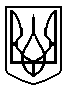 КИЇВСЬКОЇ ОБЛАСТІП Р О Т О К О Лзасідання 75 позачергової сесії Броварської районної ради VІІ скликання від 13 серпня 2020 року                                                                                                            м. БровариВеде сесію:Гришко Сергій Миколайович, голова Броварської районної ради                     VІІ скликання.Затвердження порядку денного:Всього депутатів   - 36Було присутніх      - 23Із депутатів Броварської районної ради відсутні: Бригинець Борис ІвановичДраний Микола ІвановичДяченко Валерій ВасильовичЗалозний Микола ВолодимировичКорнійко Сергій ОлександровичОксюта Олег ВасильовичПлющ Олексій АнатолійовичРадченко Віктор ІвановичСтоляр Олег АнатолійовичСубботін В’ячеслав МиколайовичЧабур Валерій ІвановичШибіко Роман МихайловичШитий Євгеній МихайловичВиступив:Гришко Сергій Миколайович, голова Броварської районної ради, повідомив, що у залі зареєструвалися 20 депутатів та запропонував розпочати засідання       75 позачергової сесії. Головуючий поставив дану пропозицію на голосування.Проведення процедури поіменного голосування.Голосували:«За» - 20 ; «проти» - 0 ; «утримались» - 0; «не голосували» - 0.Протокол поіменного голосування додається.Вирішили:Пропозицію прийнято одноголосно.Виступили:Головуючий оголосив 75 позачергову сесію Броварської районної ради VІІ скликання відкритою.(Звучить Гімн України)  На сесії присутні:- Литвиненко Віталій Володимирович, журналіст «Громадський захист Київщини»;-  Небрат Володимир Іванович, журналіст газети «Нове життя».Гришко Сергій Миколайович, голова Броварської районної ради, повідомив, що відповідно до розпорядження від 10 серпня 2020 року № 129 скликана 75 позачергова сесія Броварської районної ради VІІ скликання і запропонував прийняти за основу порядок денний:Звіт про виконання районного бюджету Броварського району за 1 півріччя 2020 року.Про внесення змін до рішення сесії районної ради VII скликання від 19 грудня 2019 року № 879-66 позач.-VII «Про районний бюджет Броварського району на 2020 рік» та додатків до нього.Про внесення змін до Статуту комунального закладу «Центр муніципального управління та розвитку місцевого самоврядування» Броварської районної ради Київської області та затвердження нової редакції Статуту комунального закладу.Про встановлення розміру плати за навчання в Комунальну закладі Броварської районної ради «Школа естетичного виховання (Дитяча школа мистецтв)».Про погодження дострокового розірвання контракту з директором комунального закладу «Броварська районна вечірня загальноосвітня школа ІІ-ІІІ ступенів із заочною формою навчання» Броварського району Київської області».Різне.В залі зареєструвався 21 депутат.Проведення процедури поіменного голосування.Голосували:«За» - 21 ; «проти» - 0 ; «утримались» - 0; «не голосували» - 0.Протокол поіменного голосування додається.Вирішили:Порядок денний прийнято за основу.Головуючий поставив на голосування пропозицію  постійної комісії з питань бюджету, фінансів, соціально-економічного розвитку і Президії районної ради  про  включення  до  порядку  денного  питання «Про надання доручення щодо забезпечення приміщенням Броварської районної територіальної виборчої комісії Київської області на період проведення виборів депутатів обласних, районних, міських, районних у містах, сільських, селищних рад, сільських, селищних, міських голів 25 жовтня 2020 року».Проведення процедури поіменного голосування.Голосували:«За» - 21 ; «проти» - 0 ; «утримались» - 0; «не голосували» - 0.Протокол поіменного голосування додається.Вирішили:Пропозицію  прийнято одноголосно.Головуючий поставив на голосування пропозицію  Президії районної ради  про  виключення  з  порядку  денного питання «Про погодження дострокового розірвання контракту з директором комунального закладу «Броварська районна вечірня загальноосвітня школа ІІ-ІІІ ступенів із заочною формою навчання» Броварського району Київської області».Проведення процедури поіменного голосування.Голосували:«За» - 20 ; «проти» - 0 ; «утримались» - 1; «не голосували» - 0.Протокол поіменного голосування додається.Вирішили:Пропозицію  прийнято більшістю голосів.Головуючий поцікавився чи будуть інші пропозиції або зауваження до запропонованого порядку денного (не надійшли) та запропонував затвердити порядок денний в цілому: Звіт про виконання районного бюджету Броварського району за 1 півріччя 2020 року.Про внесення змін до рішення сесії районної ради VII скликання від 19 грудня 2019 року                 № 879-66 позач.-VII «Про районний бюджет Броварського району на 2020 рік» та додатків до нього.Про внесення змін до Статуту комунального закладу «Центр муніципального управління та розвитку місцевого самоврядування» Броварської районної ради Київської області та затвердження нової редакції Статуту комунального закладу.Про встановлення розміру плати за навчання в Комунальну закладі Броварської районної ради «Школа естетичного виховання (Дитяча школа мистецтв)».Про надання доручення щодо забезпечення приміщенням Броварської районної територіальної виборчої комісії Київської області на період проведення виборів депутатів обласних, районних, міських, районних у містах, сільських, селищних рад, сільських, селищних, міських голів 25 жовтня 2020 року.Різне.Проведення процедури поіменного голосування.Голосували:«За» - 21 ; «проти» - 0 ; «утримались» - 0; «не голосували» - 0.Протокол поіменного голосування додається.Вирішили:Порядок денний прийнято в цілому.Головуючий запропонував затвердити регламент проведення засідання: для доповіді – до 5 хв.;для виступу – до 3 хв.;для репліки – до 1 хв. поцікавився чи будуть інші пропозиції (не надійшли) та поставив на голосування дану пропозицію.Проведення процедури поіменного голосування.Голосували:«За» - 21 ; «проти» - 0 ; «утримались» - 0;«не голосували» - 0.Протокол поіменного голосування додається.Вирішили:Затвердити регламент проведення засідання. 1.Слухали:Звіт про виконання районного бюджету Броварського району за 1 півріччя 2020 року.Головуючий запросив до співдоповіді Козлова О.К.Співдоповідав:Козлов Олександр Костянтинович, голова постійної комісії    з    питань    бюджету,    фінансів,    соціально-економічного розвитку, повідомив, що постійна комісія розглянула дане питання на своєму засіданні та рекомендує проект рішення підтримати.Головуючий поставив на голосування проект рішення.Проведення процедури поіменного голосування.Голосували:«За» - 20 ; «проти» - 0 ; «утримались» - 1; «не голосували» - 0.Протокол поіменного голосування додається.Вирішили:Прийняти рішення сесії районної ради                           № 1026-75 позач.-VІІ (додається).2.Слухали:Про внесення змін до рішення сесії районної ради VII скликання від 19 грудня 2019 року № 879-66 позач.-VII «Про районний бюджет Броварського району на 2020 рік» та додатків до нього.Головуючий запросив до співдоповіді Козлова О.К.Співдоповідав:Козлов Олександр Костянтинович, голова постійної комісії з питань бюджету, фінансів, соціально-економічного розвитку, повідомив, що постійна комісія розглянула дане питання на своєму засіданні та рекомендує проект рішення підтримати.Головуючий поставив на голосування проект рішення.Проведення процедури поіменного голосування.Голосували:«За» - 21 ; «проти» - 0 ; «утримались» - 0; «не голосували» - 0.Протокол поіменного голосування додається.Вирішили:Прийняти рішення сесії районної ради                           № 1027-75 позач.-VІІ (додається).3.Слухали:Про внесення змін до Статуту комунального закладу «Центр муніципального управління та розвитку місцевого самоврядування» Броварської районної ради Київської області та затвердження нової редакції Статуту комунального закладу.Головуючий запросив до доповіді Гоголіну А.В., до співдоповіді Шульгу В.Є.Доповідала:Гоголіна Анна Василівна, заступник голови районної ради, доповіла з даного питання.Співдоповідала:Шульга Валентина Євгеніївна, голова постійної   комісії з питань освіти, культури, сім’ї, молоді та спорту, охорони здоров’я та соціального захисту, повідомила, що постійна комісія розглянула дане питання на своєму засіданні та рекомендує проект рішення підтримати.Виступила:Столяр І.В. звернулась із запитанням до доповідача на яке отримала відповідь.В залі зареєструвались 23 депутати.Головуючий поставив на голосування проект рішення.Проведення процедури поіменного голосування.Голосували:«За» - 21; «проти» - 0 ; «утримались» - 0; «не голосували» - 2.Протокол поіменного голосування додається.Вирішили:Прийняти рішення сесії районної ради                           № 1028-75 позач.-VІІ (додається).4.Слухали:Про встановлення розміру плати за навчання в Комунальну закладі Броварської районної ради «Школа естетичного виховання (Дитяча школа мистецтв)».Головуючий запросив до співдоповіді Шульгу В.Є., Козлова О.К.Співдоповідали:Шульга Валентина Євгеніївна, голова постійної   комісії з питань освіти, культури, сім’ї, молоді та спорту, охорони здоров’я та соціального захисту, повідомила, що постійна комісія розглянула дане питання на своєму засіданні та рекомендує проект рішення підтримати. Козлов Олександр Костянтинович, голова постійної комісії з питань бюджету, фінансів, соціально-економічного розвитку, повідомив, що постійна комісія розглянула дане питання на своєму засіданні та рекомендує проект рішення підтримати.Головуючий поставив на голосування проект рішення.Проведення процедури поіменного голосування.Голосували:«За» - 23 ; «проти» - 0 ; «утримались» - 0; «не голосували» - 0.Протокол поіменного голосування додається.Вирішили:Прийняти рішення сесії районної ради                           № 1029-75 позач.-VІІ (додається).5.Слухали:Про надання доручення щодо забезпечення приміщенням Броварської районної територіальної виборчої комісії Київської області на період проведення виборів депутатів обласних, районних, міських, районних у містах, сільських, селищних рад, сільських, селищних, міських голів 25 жовтня 2020 року.Головуючий запросив до співдоповіді Козлова О.К.Співдоповідав:Козлов Олександр Костянтинович, голова постійної комісії з питань бюджету, фінансів, соціально-економічного розвитку, повідомив, що постійна комісія розглянула дане питання на своєму засіданні та рекомендує проект рішення підтримати.Головуючий поставив на голосування проект рішення.Проведення процедури поіменного голосування.Голосували:«За» - 23 ; «проти» - 0 ; «утримались» - 0; «не голосували» - 0.Протокол поіменного голосування додається.Вирішили:Прийняти рішення сесії районної ради                           № 1030-75 позач.-VІІ (додається).6.Слухали:Різне.Виступив:Лук’яненко Руслан Миколайович, депутат районної ради,  поінформував про вихід з фракції «Європейська солідарність» у Броварській районній раді.Головуючий зазначив, що порядок денний 75 позачергової сесії Броварської районної ради Київської області VІІ скликання вичерпано та оголосив пленарне засідання закритим. (Звучить Гімн України).Голова радиС.М.ГришкоСекретаріат сесіїТ.О.КолісниченкоТ.А.ФіліповаД.М.Воєвуцька